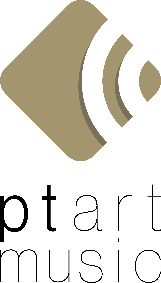 PRESSETEXT PT ART ORCHESTERpt art bewegt: Emotionen, Körper, Geist.Seit Generationen, mit Erfahrung und Leidenschaft.Mit Mut zur Vielfalt, professionell und flexibel. Norbert HebertingerDas pt art orchester wurde 1924, damals noch unter dem Namen Postmusik Linz, gegründet. Über die Jahre hat sich nicht nur der Name, sondern auch die musikalische Ausrichtung geändert: Mittlerweile tritt das Orchester unter der Leitung von Norbert Hebertinger auf einer Vielzahl von Veranstaltungen auf - ob als Tanzorchester, Blasorchester oder als vollbesetztes sinfonisches Orchester (phil harmonie) auf. Im Rahmen dieser Auftritte präsentiert sich das pt art orchester musikalisch vielfältig und begeistert das Publikum auf nationalen und auch internationalen Bühnen - vom Trio bis hin zu einem 60-köpfigen Orchester. Ob Kulturveranstaltung, Konzert, Dinner, Ball oder Businessevent, das pt art orchester liefert immer den treffenden Ton.GROSSE ERFAHRUNGDas pt art orchester - die Post ist immer noch deren Auftraggeber und Sponsor - verfügt über eine große Erfahrung und ist gern geladener Gast bei vielen bedeutenden Anlässen: Internationale Tanzturniere (Bad Homburg, Österreichische Staatsmeisterschaften, Europa- und Weltmeisterschaften in Standard & Latein), Bälle (Galanacht des Sports, Opernball Wien, Concordia Ball, Ball der Wirtschaftsuniversität Wien) Events (Ski-Weltcup Hinterstoder, einzigartige Firmenevents) oder Konzerte (Weihnachtsgala Brucknerhaus Linz, Titanic in Concert) unterstreichen die Besetzungs- und Repertoirvielfalt des Orchesters. Zahlreiche Stars arbeiten gerne mit pt art zusammen, darunter Eric Papilaya, Gregor Glanz, Mat Schuh, die SEER, Tini Kainrath, Alfons Haider, Lukas Perman oder Andie Gabauer. REICHES REPERTOIRENeuen Projekten steht das pt art orchester offen gegenüber. Eine Zeitreise in die goldene Ära des Swings (The Art of Swing) oder Best of Glenn Miller and Frank Sinatra, aber auch Filmmusikprojekte oder „Swinging Christmas“ - das Orchester überrascht beständig durch abwechslungsreiche Programmatik. Seit 1924 erweitert, ständig verbessert - das Ball- und Konzertrepertoire des pt art orchesters wächst seit beinahe 100 Jahren. Ob Ball oder Firmenfeier, kleine Dinnerparty, Swing-Konzert oder Groß-Event - pt art spielt auf allen Bühnen professionell und voller Leidenschaft. 